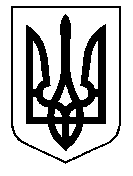 ТАЛЬНІВСЬКА РАЙОННА РАДАЧеркаської областіР  І  Ш  Е  Н  Н  Я            .                                                                                            №          /VIIВідповідно до пункту 16 статті 43,статті 59 Закону України «Про місцеве самоврядування в Україні» районна рада ВИРІШИЛА:Затвердити районну  програму  запобігання виникнення захворювання домашніх свиней африканською чумою та інших інфекційних хвороб тварин, утворення резервного фонду матеріально-технічних засобів на випадок виникнення вогнища захворювання  (далі – Програма), що додається.Виконавцям програми забезпечити виконання програми та при формуванні місцевих бюджетів планувати видатки на фінансування завдань  і заходів програми.Контроль за виконанням рішення покласти на постійні комісії районної ради з питань бюджету та економічного розвитку, з питань регламенту, депутатської діяльності та законності.Голова районної ради							            В.ЛюбомськаПРОГРАМА запобігання виникнення захворювань домашніх свиней африканською чумою та інших інфекційних хвороб тварин, утворення резервного фонду матеріально-технічних засобів на випадок виникнення вогнища захворювання у Тальнівському районі І. Паспорт Програми Ініціатор розроблення Програми — Тальнівська районна рада.Розробник Програми – Тальнівське районне управління Головного управління Держпродсроживслужби в Черкаській області.Відповідальний виконавець Програми – Тальнівська районна радаУчасники Програми —  районна, міська, сільські ради району.Основні джерела фінансування Програми — районний бюджет, інші місцеві бюджети та джерела, не заборонені чинним законодавством.II. Проблеми, на розв’язання яких спрямовано Програму  На випадок виникнення спалаху захворювання свиней на африканську чуму свиней (далі – АЧС) необхідно своєчасно і в найкоротші терміни здійснити заходи з локалізації вогнища захворювання та усунення наслідків інфекції. Для цього необхідно утворити резервний фонд матеріально – технічних засобів та коштів.Реалізація заходів щодо утворення резервного фонду матеріально-технічних засобів в Тальнівському районі, на які спрямована Програма, сприятиме запобіганню виникнення захворювань домашніх свиней африканською чумою та інших інфекційних хвороб тварин, швидкому перекриттю шляхів поширення збудника АЧС. ІІІ. Мета ПрограмиМетою  районної програми  «Запобігання виникнення захворювання домашніх свиней африканською чумою та інших інфекційних хвороб тварин, утворення резервного фонду матеріально-технічних засобів на випадок виникнення вогнища захворювання» є забезпечення мінімізації втрат в економіці району за рахунок швидкого та своєчасного введення в дію  відповідних протиепізоотичних заходів спрямованих на недопущення виникнення вогнищ захворювання на африканську чуму свиней  та інших інфекційних хвороб тварин, ефективного і швидкого проведення  карантинно-обмежувальних, ветеринарно-санітарних робіт, які перекриють можливі шляхи поширення збудника на інші території.IV. Обсяги та джерела фінансування ПрограмиФінансування заходів Програми здійснюється відповідно до законодавства за рахунок коштів районного, міського, сільських бюджетів та інших джерел, не заборонених чинним законодавством. V. Перелік завдань   програми   та   результативні показники        Завданням Програми є створення в районі резервного фонду матеріально – технічних ресурсів для швидкого виконання карантинних заходів та ветеринарно – санітарних робіт, що забезпечить в найкоротший термін створення всіх необхідних умов для ліквідації вогнища інфекції та дасть можливість припинити поширення захворювання на інші території.  VІ. Очікувані результати Програми Очікуваними результатами виконання заходів Програми є :- утворення резервного фонду матеріально – технічних засобів на випадок виникнення вогнища захворювання, що дасть можливість локалізувати вогнище та не допустити  поширення збудника, що несе загрозу економічній та соціальній стабільності району.              VІI. Контроль за ходом виконання заходів Програми	      Контроль за виконанням заходів Програми здійснює Тальнівське районне управління Головного управління Держпродспоживслужби в Черкаській області та управління агропромислового та економічного розвитку районної державної адміністрації.      Виконавці заходів Програми щорічно до 20 січня наступного за звітним періодом  інформують Тальнівське районне управління Головного управління Держпродспоживслужби в Черкаській області та управління агропромислового та економічного розвитку районної державної адміністрації про стан виконання заходів.      Узагальнену інформацію про хід та результати виконання заходів Програми управління агропромислового та економічного розвитку при районній державній адміністрації подає щорічно до 25 січня районній раді. Керуючий справами виконавчого апарату районної ради                                                        В.КарпукПро районну програму запобігання виникнення захворювань домашніх свиней африканською чумою та інших інфекційних хвороб тварин, утворення резервного фонду матеріально-технічних засобів на випадок виникнення вогнища захворювання ЗАТВЕРДЖЕНО рішення районної ради               №        /VIІ